NAME: OLADELE COMFORT ABISOLADEPT: PHYSIOLOGYMATRIC NO: 17/MHS05/016 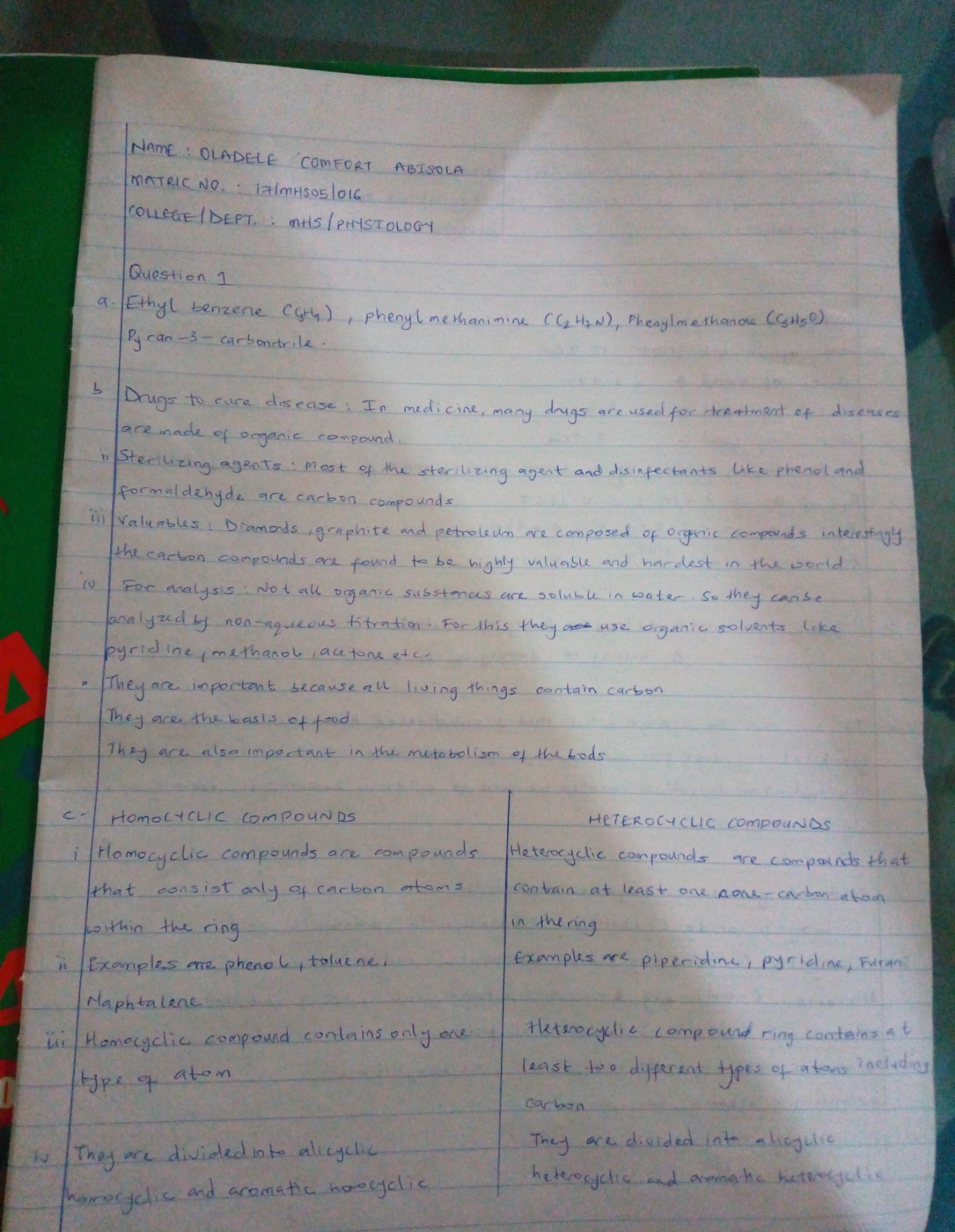 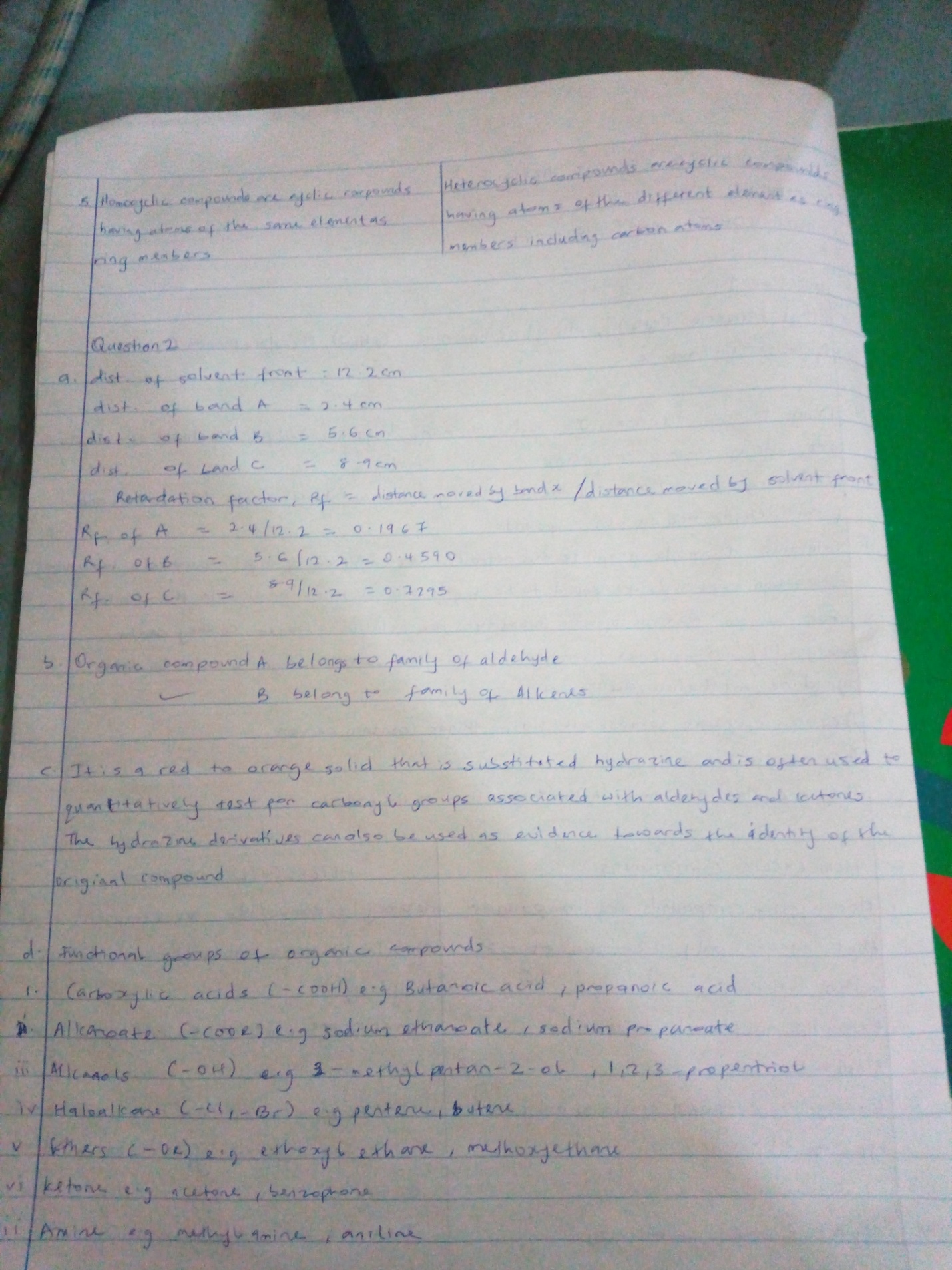 